Wyomissing Hills Swimming Assoc.	March 2021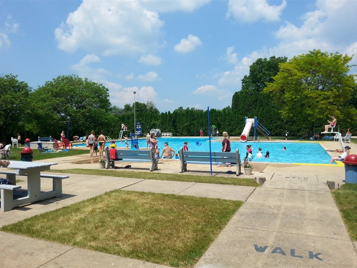 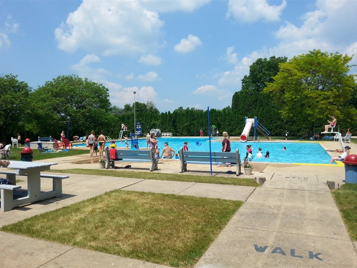 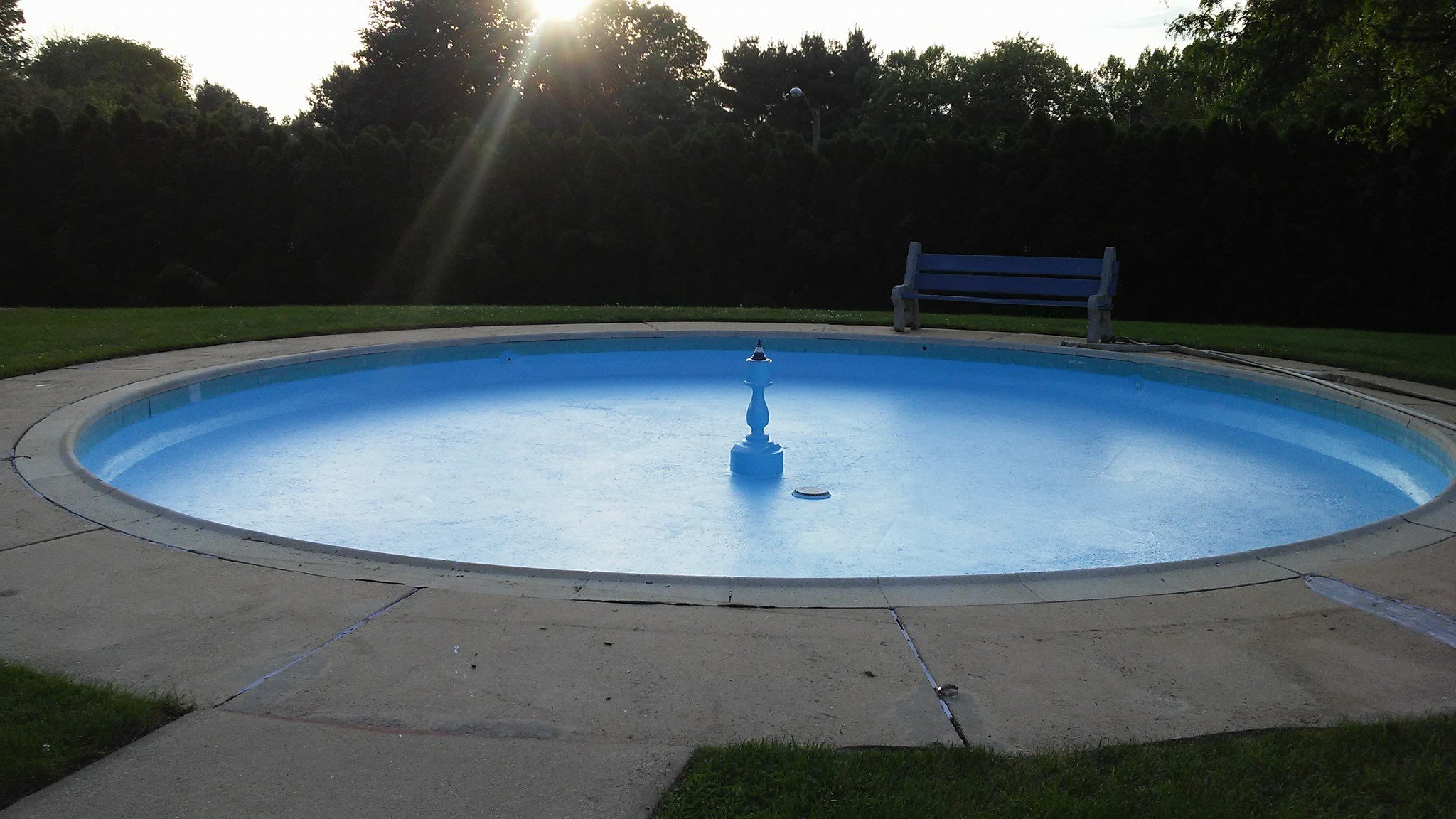 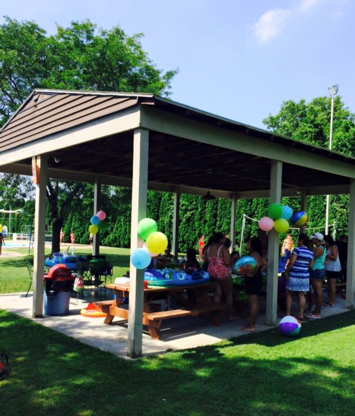 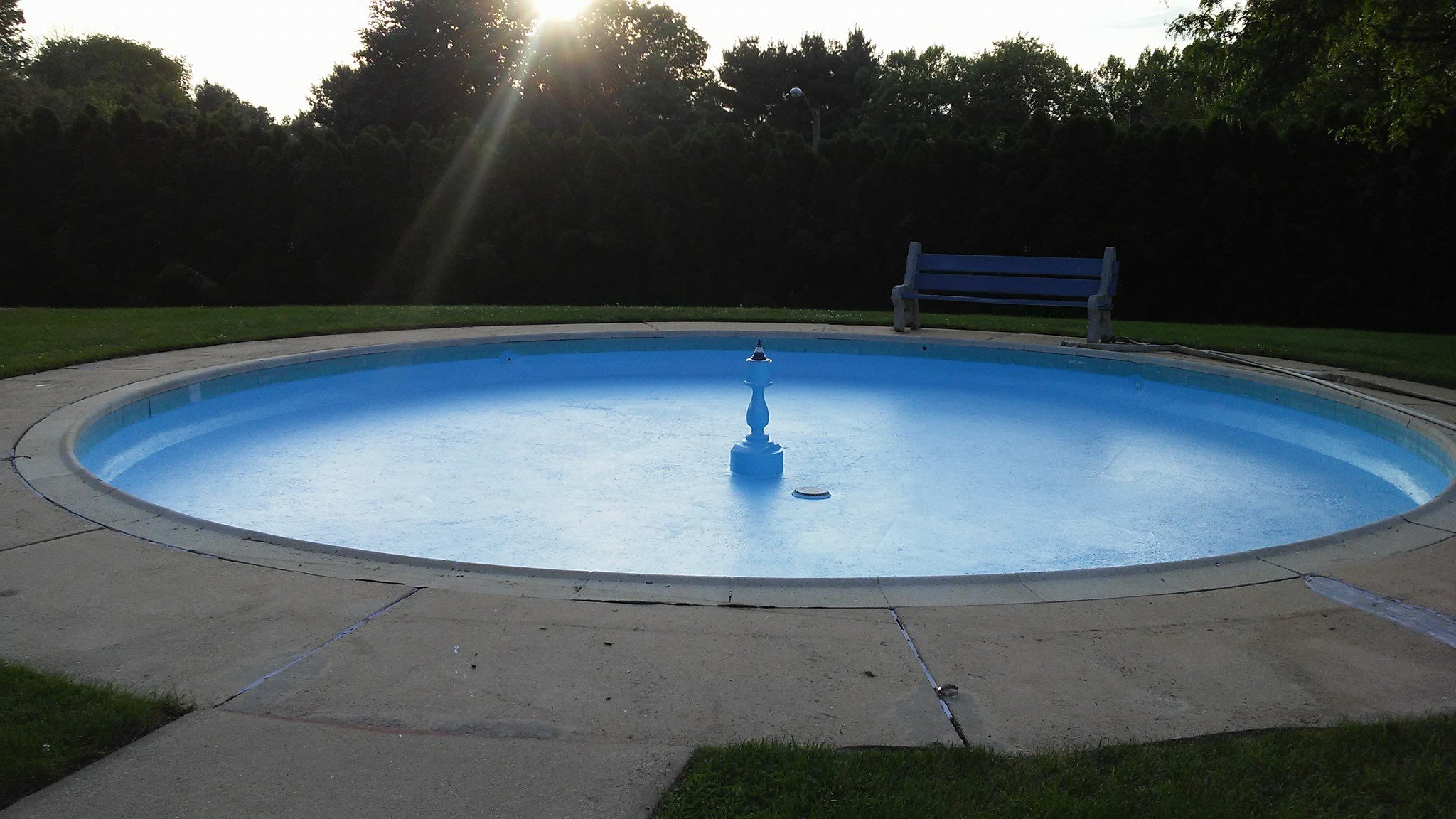 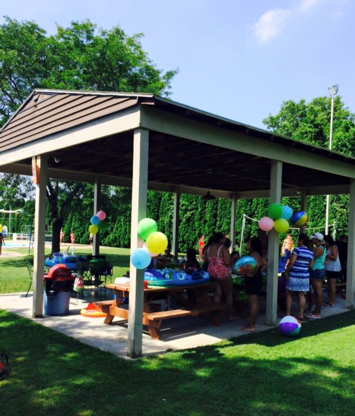 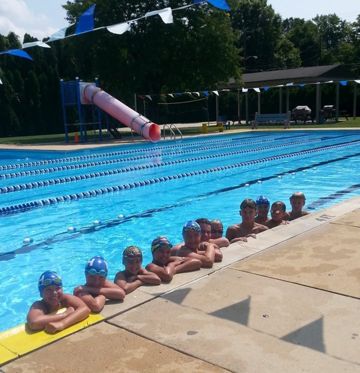 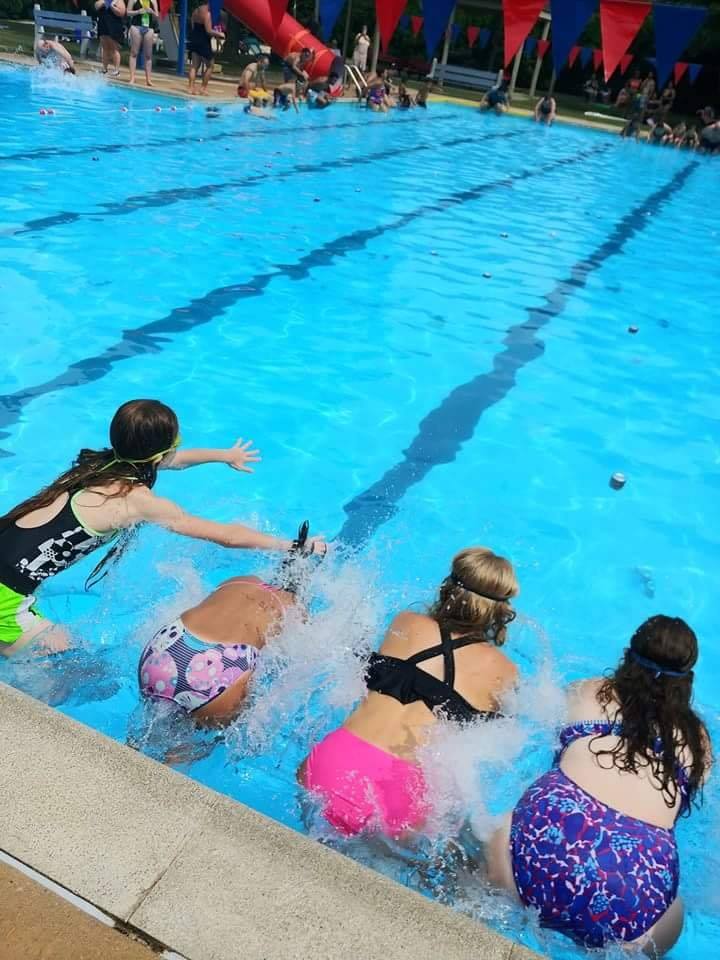 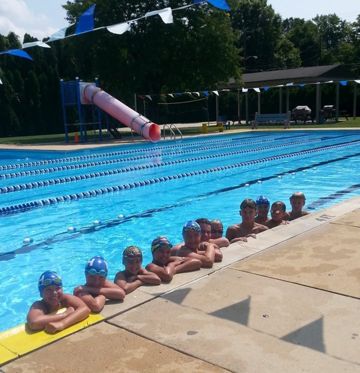 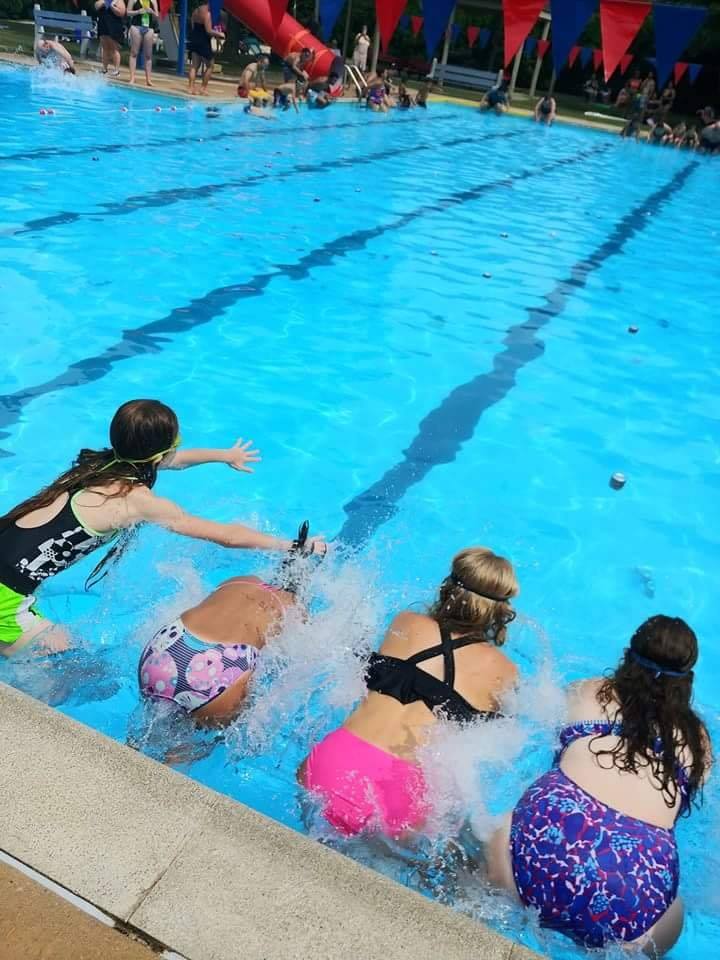 Pool Service Days & SupportThe Wyomissing Hills Swimming Association needs your help to get our pool in “mid-summer form” for the start of the swim season.  On Sunday, April 11th and April 18th at 9:00 a.m. we will be cleaning up and pressure washing the pool to prepare to put on a fresh coat of surface paint.  Please come dressed to work and bring any extra push brooms, lawn tools to use, and any cleaning supplies and/or paper products you’d like to donate for our starter supply.  Dates and times for maintenance days for all of our events will be posted on Facebook.  If you are on Facebook please email us at info@wyomissinghillspool.com for future updates.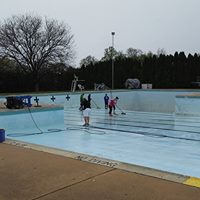 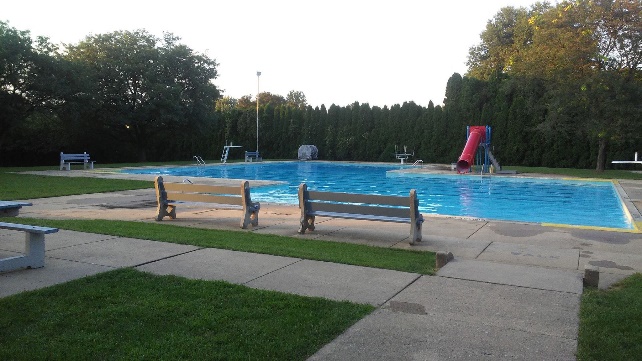 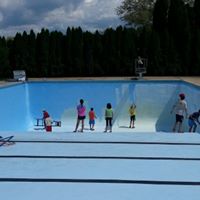 Reminder to all stock holdersJust a reminder of the Wyomissing Hills Swimming Association’s bylaws regarding your stock:  As per article IV, a membership is suspended if dues are not paid 30 days prior to the opening of the pool.  If a stockholder notifies the Board of Directors 90 days prior to the opening of the pool of his/her intention not to be a member that year, the Board of Directors may allow the shareholder to retain his/her stock, provided that in no event shall any one stockholder be allowed to do the same for more than one (1) out of five (5) years.  A $25 maintenance fee will be charged to all members.  This fee can be refunded if you spend 4 hours helping to get the pool ready to open or help with projects throughout the season or refer a new member.   Please contact Bev Cummings at bev@kpsnet.com with any questions about this policy.  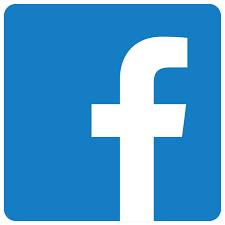 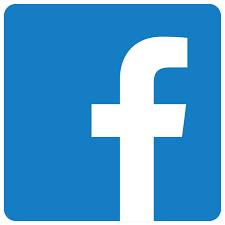 